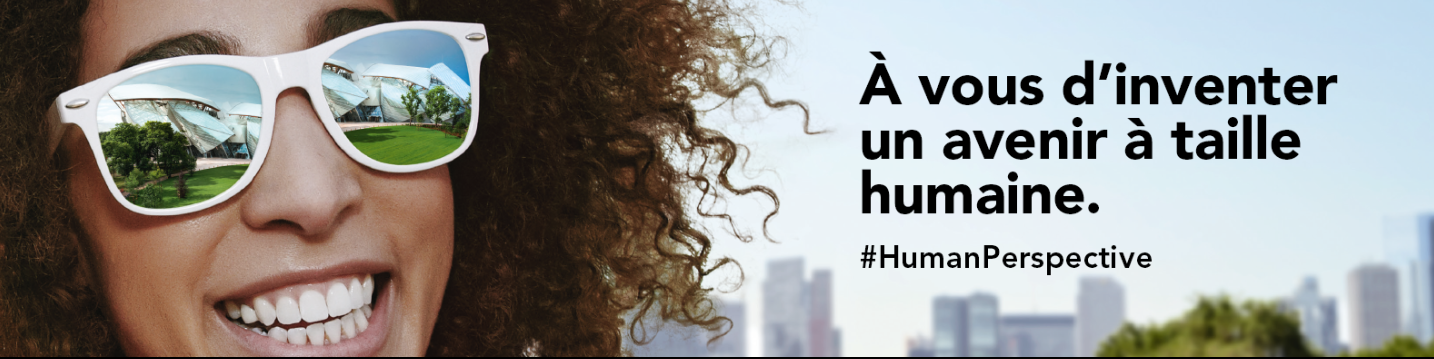 Chargé(e) Qualité Environnement (F/H)Basé à Nantes – CDIEnvironnement du posteEiffage Construction, branche promotion-construction du Groupe Eiffage, se place parmi les leaders du secteur du bâtiment, tout en conservant, grâce à sa forte implantation locale, la proximité et la convivialité d’une entreprise familiale. Expert de la construction de bâtiments, nos collaborateurs interviennent sur une grande diversité de projets : neuf, réhabilitation, industriel, tertiaire, logement, génie civil hydraulique et environnemental. L’esprit d’équipe et d’entrepreneur, l’expertise de chacun de nos collaborateurs et la solidarité nous permettent de nous engager jour après jour auprès de nos clients (privés et publics) sur la réalisation d’ouvrages ambitieux et passionnants.Vous avez une première expérience en QSE et vous souhaitez vous concentrer sur les sujets de Qualité et Environnement ? Eiffage Construction Grand Ouest est engagé dans une démarche dynamique de performance globale. Dans le cadre de notre développement nous recherchons au sein du service QSE un(e) généraliste de l’environnement et acteur de la démarche d’amélioration continue à même d’accompagner des projets de construction :Un(e) Chargé(e) de Qualité Environnement F/HLocalisation géographique: Rattaché(e) à la Direction Régionale Grand Ouest à NantesType de contrat : Contrat à Durée Indéterminé (CDI)Système de rémunération avantageux et participatif CE QUE VOUS FEREZSous la responsabilité de la Responsable QSE régionale vous aurez, auprès de l’ensemble des établissements du périmètre Grand Ouest, les principales missions suivantes: Accompagnement des établissementsIntervenir et accompagner sur des projets de construction, en appel d’offres mais également en phase chantier, par l’apport d’expertises et de pédagogie sur de nombreux sujets environnementaux et de développement durable : valorisation des déchets, économie circulaire, les sujets sols/air/santé/bruit, les économies d’énergie, ou encore la biodiversité.Contribuer à la recherche de partenariats ou filières régionales liées au déploiement d’actions dans le cadre de chantiers à faibles nuisances Capitaliser les retours d’expériences et les projets, pour un déploiement plus rapide et plus large des nouveaux savoir-faire en termes de réductions des impacts environnementaux des chantiers…Etre en appui et conseiller les équipes des chantiers certifiés ou labellisés (NF HABITAT, HQE, BREEAM…)Pilotage du système QSE: Aider au déploiement du système QSE régional suivant notre modèle promoteur - constructeur (ISO 9001-ISO 14001 et ISO 45001) en lien avec la politique nationale et régionale : élaboration, suivi des plans d’actions et indicateurs associés Suivre la veille réglementaire environnementale et l'analyse environnementale du périmètreDévelopper des outils de communication, sensibiliser ou former nos collaborateurs aux actions liées à l’environnement et à la qualitéCE QUE NOUS ATTENDONS Vous êtes issu(e) d’une formation type Bac +5 (ou niveau équivalent) d'environnementaliste, QSE, ou d'ingénieur généraliste. Vous justifiez d’une expérience au sein d’une entreprise de BTP et/ou QSE, suffisante pour assurer en autonomie les missions présentées.De nature curieuse et proactive, doté(e) d’un bon relationnel, vous saurez fédérer autour d’une démarche de performance globale.Votre goût pour le terrain, votre capacité d'écoute et de communication, vous permettront d'être rapidement opérationnel(le).Vous êtes en mesure de prendre la parole en public, et d’animer des réunions.Votre rigueur, autonomie, pugnacité vous permettront de vous déployer rapidement tout en ayant la capacité à travailler de manière collaborative sur un périmètre multi-sites La connaissance des normes ISO 9001, 14001 et 45001 et la maîtrise des outils informatiques et digitaux Pack Office sera incontournable.Des déplacements ponctuels sur le périmètre Grand Ouest sont à prévoir.Conformément à nos valeurs, nous favorisons l'égalité des chances : tous nos postes sont ouverts, à compétences égales, aux candidatures de personnes en situation de handicapVous vous reconnaissez dans nos valeurs ? N’hésitez plus et rejoignez-nous !